                 ИНФОРМАЦИОННОЕ ПИСЬМО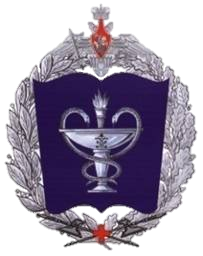 Министерство обороны Российской ФедерацииФедеральное государственное бюджетное военное образовательное учреждение высшего образованияВОЕННО-МЕДИЦИНСКАЯ АКАДЕМИЯ имени С.М.КироваГлубокоуважаемые коллеги!	Приглашаем Вас принять участие в Всероссийской 12-й научно-практической конференции "Проблемы изучения резистентности организма к действию экстремальных факторов внешней среды", которая состоится 31 мая 2019 года в 15.30 по адресу: 194044 г.Санкт-Петербург, ул.Комиссара Смирнова, д.12А., ВМедА им.С.М.Кирова, Кафедра нормальной физиологии.	Основные направления конференции:Вопросы адаптации организма к условиям низкой температуры и гипоксии.Адаптация организма к экстремальным условиям военно-профессиональной деятельности.Проблемы адаптации при выживании в экстремальных условиях.Методология и методические подходы к изучению донозологического статуса при воздействии экстремальных для здоровья факторов.Форма участия в конференции: Устное сообщение с публикацией.Устное сообщение без публикации.Только публикация.Стендовый доклад. Планируется публикация тезисов в сборнике ВМедА им.С.М.Кирова.Требования к оформлению материалов и сроки подачи тезисов:Материалы просим предоставить до 10 апреля 2019 года в электронном виде по адресу: vmeda_43@ mil.ru.	Материалы, объемом до 5 страниц должны быть напечатаны на одной стороне листа формата А4, шрифтом Times New Roman, кегль 14, нежирный, междустрочный интервал 1,5, без переносов, с полями – 2 см, вверху и внизу по 2,5 см, без нумерации страниц. 	В начале первой страницы необходимо указать в следующей последовательности: фамилию и инициалы автора(-ов), название работы, наименование учреждения, где выполнена работа, аннотация, ключевые слова на русском и английском языках. Все иллюстрации должны быть представлены отдельными графическими изображениями (формат JPG). Ссылки на источники литературы оформляются в соответствии с ГОСТ 7.0.5-2008.	Тезисы публикуются в авторской редакции (авторы и соавторы несут полную ответственность за предоставленные материалы). В случае предоставления материала с нарушениями настоящих требований Оргкомитет оставляет за собой право без дополнительных предупреждений отклонить тезисы от последующей публикации в сборнике научных трудов. 		Кроме материалов, планируемых к публикации, просим прислать до 10 апреля 2019 г.:- Заявку на участие в конференции с указанием: Ф.И.О. полностью, места работы, ученой степени, ученого звания, электронного адреса, контактного телефона.- Для желающих сделать устный доклад (продолжительность устного сообщения до 15 минут): название доклада. Заявки на выступления рассматриваются Оргкомитетом конференции до15 апреля2017г.- Экспертное заключение о возможности публикации материалов в открытой печати. 	Председатель Оргкомитета: заведующий кафедрой нормальной физиологии профессор Голубев Виктор Николаевич, тел. 292-34-31.	Секретарь: преподаватель Лесова Елена Михайловна, тел. 8-960-278-05-85.